Publicado en Madrid el 28/04/2017 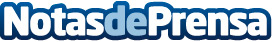 Roger Peruga y Pau Sitjar presentarán ‘Memorias de Harleck III: Cuerpo' el día 5 de mayo en BarcelonaUn año después de la publicación de ‘Memorias de Harleck II. Mente’, Roger Peruga y Pau Sitjar vuelven a la carga con ‘Cuerpo’, la tercera entrega de esta tetralogía de género fantástico. El libro será presentado el jueves 5 de mayo en Casa del Libro de Barcelona, la ciudad natal de estos jóvenes autores. Datos de contacto:Editorial FalsariaNota de prensa publicada en: https://www.notasdeprensa.es/roger-peruga-y-pau-sitjar-presentaran-memorias Categorias: Artes Visuales Literatura Eventos http://www.notasdeprensa.es